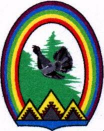 Городской округ РадужныйХанты-Мансийского автономного округа – Югры ДУМА ГОРОДА РАДУЖНЫЙРЕШЕНИЕот 31 марта 2022 года					                                         № 155О внесении изменений в решение Думы города от 28.10.2021 № 108 «О Регламенте Думы города Радужный»	В соответствии с пунктом 8 статьи 18 Устава города Радужный в целях совершенствования организации деятельности Думы города, рассмотрев проект решения Думы города «О внесении изменений в решение Думы города от 28.10.2021 № 108 «О Регламенте Думы города Радужный», Дума города Радужный решила:	1. Внести в приложение к решению Думы города от 28.10.2021 №108 «О Регламенте Думы города Радужный» следующие изменения: 	1.1. в статье 3:  а) слова «комиссии Радужный» заменить словами «комиссии города Радужный» в соответствующих падежах;  б) в части 4 слово «избирается» заменить словом «избираются»;  1.2. в части 7 статьи 6 после слов «по повестке дня» слово «города» исключить;  1.3. в статье 7:	  а) пункты 5-7 части 2 изложить в следующей редакции:  «5) Финансово-экономическое обоснование проекта решения (представляется в случае, если для его реализации требуются дополнительные финансовые и материальные ресурсы, либо сокращаются уже имеющиеся, а также меняется доходная часть бюджета (в том числе аналитическая информация, документы, расчеты и прочие материалы).  6) Заключение администрации города Радужный, составленное по результатам правовой экспертизы (проверки) проекта решения (представляется в случае, если проект решения внесен в качестве правотворческой инициативы главой города Радужный).  7) Заключение об оценке регулирующего воздействия проекта (представляется в случае, если проектом решения устанавливаются новые или изменяются ранее предусмотренные муниципальными нормативными правовыми актами обязательные требования для субъектов предпринимательской и иной экономической деятельности, обязанности для субъектов инвестиционной деятельности).»;  б) в части 4 слова «настоящего пункта» заменить словами «настоящей части»;  1.4. в статье 9:  а) в части 1 слова «В целях неприкосновенности частной жизни, нераспространения конфиденциальной информации» исключить;  б) часть 2 дополнить абзацем следующего содержания:«Принятое решение вносится в протокол заседания Думы города.»;   в) в абзаце 2 части 3 слова «комитета Думы» заменить словами «Думы города»;  г) дополнить частью 4 следующего содержания:  «4. Протокол закрытого заседания Думы города хранится у руководителя аппарата Думы города.	Полный вариант протокола открытого заседания Думы города, в ходе которого один или несколько вопросов были рассмотрены в закрытом режиме, хранится у руководителя аппарата Думы города. Сокращенный вариант протокола указанного заседания Думы города не содержит сведений о рассмотрении одного или нескольких вопросов в закрытом режиме и хранится в обычном режиме, установленном для хранения протоколов заседаний Думы города.»;	1.5. в части 2 статьи 10 после слов «заседаниях Думы города» дополнить словами «(открытых и закрытых)», после слов «заместитель председателя Счетной палаты города Радужный» дополнить словами «, а также иные приглашенные председателем Думы города лица, если федеральными законами, законами автономного округа и принятыми в соответствии с ними муниципальными правовыми актами не предусмотрено иное»;	1.6. в статье 11:	а) части 2-3 изложить в следующей редакции:	«2. На открытых заседаниях Думы города, помимо лиц, указанных в части 2 статьи 10 настоящего Регламента, вправе присутствовать представители государственных органов, общественных объединений, специалисты и эксперты, присутствие которых необходимо для представления сведений и заключений по рассматриваемым Думой города вопросам.	3. Граждане (физические лица), в том числе представители организаций (юридических лиц), общественных объединений, государственных органов и органов местного самоуправления, не указанные в части 2 настоящей статьи и желающие присутствовать на заседании Думы города, должны не позднее чем за один рабочий день до дня проведения заседания Думы города подать соответствующие заявления на имя председателя Думы города с указанием фамилии, имени, отчества, контактной информации и при обсуждении каких вопросов он желает присутствовать.»;	б) дополнить частью 5 следующего содержания:  «5. Присутствующие на заседании Думы города лица не вправе вмешиваться в работу Думы города. По решению председательствующего на заседании Думы города им может быть предоставлено слово для выступления.»;	1.7. в статье 12:  а) в пункте 2 части 7 слова «в целях» заменить словами «в целях,»;  б) в пункте 3 части 7 слова «которое став» заменить словами «которое ставится на голосование;»;	в)	в абзаце 1 части 8 слово «председательствующего» заменить словом «председательствующий»;	1.8. в части 1 статьи 15 после слов «автономного округа» дополнить словами «– Югры»;	1.9. в части 3 статьи 19 слова «письменные информации» заменить словами «письменная информация»;	1.10. в пункте 3 части 1 статьи 20 слова «подпунктом, подпункты 1 -4» заменить словами «пунктом, пункты 1-4»;	1.11. статью 23:а) дополнить частью 4.1 следующего содержания 	«4.1. Депутаты Думы города должны соблюдать Положение об этике депутатов Думы города Радужный, утвержденное решением Думы города, при осуществлении ими депутатской деятельности, в том числе непосредственно на заседаниях Думы города.»;  б) дополнить частью 6.1 следующего содержания:  «6.1. Положения части 6 настоящей статьи применяются также при проведении заседаний постоянных и временных депутатских комиссий.».	2. Настоящее решение вступает в силу после его официального опубликования.  3. Опубликовать настоящее решение в газете «Новости Радужного. Официальная среда».Председатель Думы города	Глава города ______________ Г.П. Борщёв	_________ Н.А. Гулина«___» ____________ 2022 года			   «___» __________ 2022 года	